Дистанційна освітаУчитель Русонова Олена ІванівнаРекомендації для учнів (вихованців) та батьківДихальна гімнастика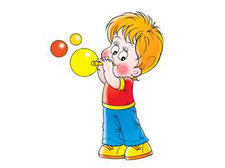 Виховання здорової дитини - одне з найголовніших завдань сім'ї і освітнього закладу. У батьків часто виникає питання: Якими способами і засобами виробити у дитини свідоме ставлення до свого здоров'я?В даний час відзначається збільшення кількості дітей шкільного віку з різними відхиленнями в стані здоров'я, відставанням у фізичному розвитку, зниженням опірності організму до шкідливих факторів середовища, в тому числі інфекційно-вірусних захворювань. За даними досліджень питома вага дітей, які часто хворіють коливається в межах 20-25 %, тобто часто хворіє кожна четверта-п'ята дитина.Такі діти з великими зусиллями, порівняно зі здоровими, долають труднощі в засвоєнні знань. З більш значними психофізіологічними витратами справляються з висунутих до них вимог, передбаченими умовами життя і виховання в освітньому закладі.Проблема виховання здорової дитини, що стоїть перед педагогами та батьками, була і залишається найбільш актуальною, і в зв'язку з цим виникає необхідність пошуків ефективних шляхів зміцнення здоров'я дитини, корекції недоліків фізичного розвитку, профілактики захворювань і збільшення рухової активності.Поряд із загальноприйнятими заходами, ефективною профілактикою зниження захворюваності дітей які епізодично хворіють,, є дихальна гімнастика.Дихальні вправи сприяють насиченню киснем кожної клітинки організму. Уміння керувати диханням сприяє вмінню керувати собою.Крім того, правильне дихання стимулює роботу серця, головного мозку і нервової системи, позбавляє людину від багатьох хвороб, покращує травлення (перш ніж їжа переварена і засвоєна, вона повинна поглинути кисень з крові і окислитися).Повільний видих допомагає розслабитися, заспокоїтися, впоратися з хвилюванням і дратівливістю.Дихальна гімнастика розвиває ще недосконалу дихальну систему дитини, зміцнює захисні сили організму і має ряд переваг. Вона заснована на носовому диханні. Не випадково тому, йоги попереджають: якщо діти не будуть дихати через ніс, то не отримають достатньо розумового розвитку, бо носове дихання стимулює нервові закінчення всіх органів, що знаходяться в носоглотці. І головне завдання педагогів та батьків навчитися і навчити дітей правильно дихати.Використання фізичних вправ, спрямованих на попередження простудних захворювань, поліпшення функцій верхніх дихальних шляхів, я рекомендую застосовувати всім учням з 1 по 12 клас. Дихальні вправи можуть проводитися під час ранкової гімнастики, гімнастики після пробудження, в проміжок між різними видами роботи за комп’ютером тощо.На перших порах дихальні вправи здаються одними з найскладніших. І тим важливіше допомогти дітям, перетворивши нудні вправи у веселу гру.Основу дихальної гімнастики складають вправи з подовженим і посиленим видихом. Цього можна досягти вимовляння голосних звуків (а-а-а, у-у-у, о-о-о), шиплячих приголосних (ш, ж) і поєднанні звуків (ах, ох, ох). Ці дихальні вправи рекомендую проводити в ігровій формі («дзижчить бджола», «гуде пароплав», «стукають колеса поїзда» тощо). Необхідно поступово збільшувати навантаження на дітей за рахунок збільшення числа повторень і ускладнення вправ.Займаючись дихальною гімнастикою, важливо стежити, щоб у дитини не було симптомів гіпервентиляції легень (прискорене дихання, різка зміна кольору обличчя, тремтіння кистей рук, відчуття поколювання і оніміння в руках, ногах).Якщо починає крутитися голова - складаємо долоньки разом («ковшиком»), підносимо їх впритул до обличчя і кілька разів глибоко дихаємо в них (2-3 рази).Після цього дихальну гімнастику можна продовжувати.Таким чином, використання дихальних вправ, в комплексах ранкових зарядок, фізкультхвилинках і заняттях, допомагає попередити виникнення простудних захворювань, підвищити загальний життєвий тонус, укріпити психофізичне здоров'я дітей, а значить, і забезпечити їхніц повноцінний і гармонійний розвиток.Дихальні вправиГодинникГодинники вперед йдуть,За собою нас ведуть.І. п. – стоячи,ноги злегка розставлені, руки вздовж тулуба.1- змах руками вперед - «тік» (вдих);2 - змах руками назад - «так» (видих).НасосНакачаємо води, Щоб полити квіточки.І. п. – стоячи,ноги злегка розставлені, руки вздовж тулуба.1 - нахил тулуба в праву сторону (вдих); 2  - руки ковзають, при цьому голосно вимовляти звук «с-с-с» (видих).КрилаКрила замість рук у нас,Летимо ми вищий клас.І. п. – стоячи,ноги злегка розставлені, руки вздовж тулуба.1- руки через сторони підняти вгору (вдих);2 - опустити руки вниз, промовляючи «вниз» (видих).